                                                 VY_12_INOVACE_C6.03Autor: Mgr. Nováková JanaDatum vytvoření: listopad 2011Ročník: 6.Vzdělávací oblast: Jazyk a jazyková komunikaceVzdělávací obor: Český jazyk a literatura (literární výchova)Tematický okruh: PohádkaTéma: Rozstříhaná pohádka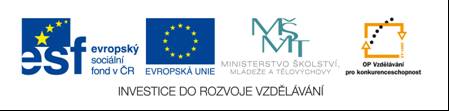 Zadání pro žákyMetodikaPracovní list s názvy pohádek rozstříhejte podle vyznačených mezer a dejte žákům do dvojic nebo samostatně (záleží na každém). Žáci musí, co nejdříve a správně složit názvy pohádek.Každý si může např. přidat, ubrat názvy pohádek nebo rozstříhat jiným způsobem.Princeznase zlatouhvězdou na čelePyšnáprinceznaTři oříškypro popelkuHonzamálem králemByl jednoujeden králBajajaObuškuz pytle venPrincezna zemlejnaS čertynejsou žertyJak sebudí princeznyPrinc avečerniceSůl nadzlatoŠíleněsmutná princezna